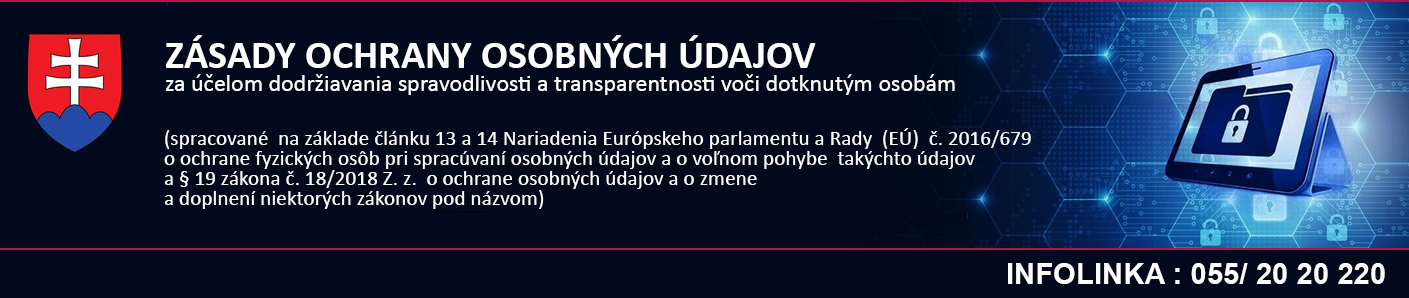    Spracoval: EuroTRADING EDU s.r.o. www.eurotradingedu.skÚČTOVNÉ A DAŇOVÉ DOKLADYÚčel spracúvania osobných údajov je evidencia účtovných dokladov a agendy spojenej s jej spracovaním.Okruh dotknutých osôb: fyzické osoby – klienti, zamestnanciZoznam osobných údajov: meno, priezvisko, titul, adresa trvalého pobytu, adresa prechodného pobytu, telefónne číslo, e-mailová adresa, dátum narodenia, druh a číslo dokladu totožnosti, podpis, číslo bankového účtu fyzickej osobyPrávny základ spracovania osobných údajov: čl. 6 ods. 1 písm. c) Nariadenia GDPR: zákon č. 431/2002 Z. z. o účtovníctve v znení neskorších predpisov, zákon č. 222/2004 Z. z. o dani z pridanej hodnoty v znení neskorších predpisov, zákon č. 40/1964 Zb. Občiansky zákonník v znení neskorších predpisov, zákon č. 152/1994 Z. z. o sociálnom fonde a o zmene a doplnení zákona č. 286/1992 Zb. o daniach z príjmov v znení neskorších predpisov, zákon č. 311/2001 Z. z. Zákonník práce v znení neskorších predpisovKategórie príjemcov: sociálna poisťovňa, zdravotné poisťovne, daňový úrad a subjekty, ktorým osobitný predpis zveruje právomoc rozhodovať o právach a povinnostiach fyzických osôb: súdy, orgány činné v trestnom konaníPrenos osobných údajov do tretích krajín sa nerealizuje.Lehoty na vymazanie osobných údajov:Automatizované rozhodovanie vrátane profilovania sa neuskutočňuje.Z dôvodu dodržiavania zásady minimalizácie sú všetky Vami poskytnuté osobné údaje nevyhnutnou zákonnou požiadavkou pre naplnenie účelu ich spracúvania.POŠTAÚčel spracúvania osobných údajov je evidencia došlej a odoslanej pošty.Okruh dotknutých osôb: fyzické osoby – adresáti.Zoznam osobných údajov: meno, priezvisko, titul, adresa, názov organizácie, pracovné zaradenie, e-mailová adresa, predmet a obsah poštyPrávny základ spracovania osobných údajov: čl. 6 ods. 1 písm. c) Nariadenia GDPR: zákon č. 395/2002 Z.z. o archívoch a registratúrach a o doplnení niektorých zákonov v znení neskorších predpisov, zákon č. 305/2013 Z.z. o elektronickej podobe výkonu pôsobnosti orgánov verejnej moci a o zmene a doplnení niektorých zákonov ( zákon o e-Governmente) Kategórie príjemcov: subjekty, ktorým osobitný predpis zveruje právomoc rozhodovať o právach a povinnostiach fyzických osôb: súdy, orgány činné v trestnom konaníPrenos osobných údajov do tretích krajín sa nerealizuje.Lehoty na vymazanie osobných údajov:Automatizované rozhodovanie vrátane profilovania sa neuskutočňuje.Z dôvodu dodržiavania zásady minimalizácie sú všetky Vami poskytnuté osobné údaje nevyhnutnou zákonnou požiadavkou pre naplnenie účelu ich spracúvania.VYMÁHANIE POHĽADÁVOKÚčel spracúvania osobných údajov je evidencia vymáhania pohľadávok.Okruh dotknutých osôb: fyzické osoby - dlžníciZoznam osobných údajov: meno, priezvisko, titul, trvalý/prechodný pobyt, číslo občianskeho preukazu, výška dlhuPrávny základ spracovania osobných údajov: čl. 6 ods. 1 písm. c) Nariadenia GDPR: zákon č. 40/1964 Zb. Občiansky zákonník, zákon č. 233/1995 Z. z. o súdnych exekútoroch a exekučnej činnosti (Exekučný poriadok), čl. 6 ods. 1 písm. b) Nariadenia GDPRKategórie príjemcov: exekútor - zákon č. 233/1995 Z. z. o súdnych exekútoroch a exekučnej činnosti (Exekučný poriadok ) a o zmene a doplnení niektorých zákonov v znení neskorších predpisov, subjekty, ktorým osobitný predpis zveruje právomoc rozhodovať o právach a povinnostiach fyzických osôb: súdy, orgány činné v trestnom konaní, oprávnený orgán štátu - spracúvanie je nevyhnutné na splnenie zákonnej povinnosti prevádzkovateľa a to v zmysle Všeobecného nariadenia o ochrane údajovPrenos osobných údajov do tretích krajín sa nerealizuje.Lehoty na vymazanie osobných údajov:Automatizované rozhodovanie vrátane profilovania sa neuskutočňuje.Z dôvodu dodržiavania zásady minimalizácie sú všetky Vami poskytnuté osobné údaje nevyhnutnou zákonnou požiadavkou pre naplnenie účelu ich spracúvania.UCHÁDZAČI O ZAMESTNANIEÚčel spracúvania osobných údajov je evidencia uchádzačov o zamestnanie zasielajúci životopis a sprievodné dokumenty.Okruh dotknutých osôb: fyzické osoby – uchádzači o zamestnanieZoznam osobných údajov: meno, priezvisko, titul, trvalý pobyt, prechodný pobyt, dátum narodenia, telefónne číslo, vzdelanie, prax, e-mailová adresa, ďalšie údaje v rozsahu životopisu, motivačného listu a žiadosti o zamestnaniePrávny základ spracovania osobných údajov: čl. 6 ods. 1 písm. a) Nariadenia GDPRKategórie príjemcov: subjekty, ktorým osobitný predpis zveruje právomoc rozhodovať o právach a povinnostiach fyzických osôb: súdy, orgány činné v trestnom konaníPrenos osobných údajov do tretích krajín sa nerealizuje.Lehoty na vymazanie osobných údajov:Automatizované rozhodovanie vrátane profilovania sa neuskutočňuje.Dotknutá osoba má právo kedykoľvek odvolať súhlas so spracovaním osobných údajov, ktoré sa jej týkajú. Odvolanie súhlasu nemá vplyv na zákonnosť spracúvania osobných údajov založeného na súhlase pred jeho odvolaním; pred poskytnutím súhlasu musí byť dotknutá osoba o tejto skutočnosti informovaná. Dotknutá osoba môže súhlas odvolať rovnakým spôsobom, akým súhlas udelila.EVIDENCIA PACIENTOVÚčel spracúvania osobných údajov je evidencia pacientov pri poskytovaní primárnej liečebno-preventívnej starostlivosti.  V sekundárnej starostlivosti sa jedná o poskytovanie odbornej ambulantnej a ústavnej starostlivosti. V následnej starostlivosti sa vykonáva poskytovanie doplňujúcich odborných zdravotníckych služieb vrátane rehabilitačnej starostlivosti, poskytovanie liekov, liečebných a ortopedických pomôcok a iných zdravotníckych potrieb v rozsahu uvedenom v zozname liečiv.Okruh dotknutých osôb: osoby vyšetrované, hospitalizované a liečené v zdravotníckom zariadení prevádzkovateľa, blízke osoby pacientovZoznam osobných údajov: titul, meno a priezvisko, bydlisko, číslo OP, všeobecne použiteľný identifikátor – rodné číslo, informácie o zdravotnom stave,  anamnéza,  diagnóza, zdravotná poisťovňaPrávny základ spracovania osobných údajov: čl. 6 ods. 1 písm. c) Nariadenia GDPR: Ústava SR č. 460/1992 Zb., zákonom NR SR č. 576/2004 Z. z. o poskytovaní zdravotnej starostlivosti v znení neskorších predpisov, vyhláška č. 101/2018 Z. z. vyhláška Ministerstva zdravotníctva Slovenskej republiky, ktorou sa ustanovujú podrobnosti o zabezpečení radiačnej ochrany pri vykonávaní lekárskeho ožiarenia, vyhláška č. 99/2018 Z. z. vyhláška Ministerstva zdravotníctva Slovenskej republiky o zabezpečení radiačnej ochrany, zákon Slovenskej národnej rady č. 73/1986 Zb. o umelom prerušení tehotenstva, zákon č. 437/2004 Z. z. o náhrade za bolesť a o náhrade za sťaženie spoločenského uplatnenia a o zmene a doplnení zákona Národnej rady Slovenskej republiky č. 273/1994 Z. z. o zdravotnom poistení, financovaní zdravotného poistenia, o zriadení Všeobecnej zdravotnej poisťovne a o zriaďovaní rezortných, odvetvových, podnikových a občianskych zdravotných poisťovní v znení neskorších predpisov, zákon č. 577/2004 Z. z. o rozsahu zdravotnej starostlivosti uhrádzanej na základe verejného zdravotného poistenia a o úhradách za služby súvisiace s poskytovaním zdravotnej starostlivosti, zákon č. 578/2004 Z. z. o poskytovateľoch zdravotnej starostlivosti, zdravotníckych pracovníkoch, stavovských organizáciách v zdravotníctve a o zmene a doplnení niektorých zákonov, zákon č. 579/2004 Z. z. o záchrannej zdravotnej službe a o zmene a doplnení niektorých zákonov, zákon č. 580/2004 Z. z. o zdravotnom poistení a o zmene a doplnení zákona č. 95/2002 Z. z. o poisťovníctve a o zmene a doplnení niektorých zákonov (v znení zákona č. 718/2004 Z. z.), zákon č. 581/2004 Z. z. o zdravotných poisťovniach, dohľade nad zdravotnou starostlivosťou a o zmene a doplnení niektorých zákonov, zákon č. 355/2007 Z. z. o ochrane, podpore a rozvoji verejného zdravia a o zmene a doplnení niektorých zákonov, zákon č. 131/2010 Z. z. o pohrebníctve, zákon č. 362/2011 Z. z. o liekoch a zdravotníckych pomôckach a o zmene a doplnení niektorých zákonov, zákon č. 153/2013 Z. z. o národnom zdravotníckom informačnom systéme a o zmene a doplnení niektorých zákonov.Kategórie príjemcov: subjekty, ktorým osobitný predpis zveruje právomoc rozhodovať o právach a povinnostiach fyzických osôb: súdy, orgány činné v trestnom konaníPrenos osobných údajov do tretích krajín sa nerealizuje.Lehoty na vymazanie osobných údajov:Automatizované rozhodovanie vrátane profilovania sa neuskutočňuje.Z dôvodu dodržiavania zásady minimalizácie sú všetky Vami poskytnuté osobné údaje nevyhnutnou zákonnou požiadavkou pre naplnenie účelu ich spracúvania.ŠKOLENIA A KURZYÚčel spracúvania osobných údajov je zabezpečovanie a organizovanie vzdelávacích alebo odborných školení a kurzov.Okruh dotknutých osôb: fyzické osoby – účastníci školeníZoznam osobných údajov: titul, meno, priezvisko, adresa, email, telefón, dátum narodenia, údaje týkajúce sa povahy kurzuPrávny základ spracovania osobných údajov: čl. 6 ods. 1 písm. a) Nariadenia GDPR - súhlasKategórie príjemcov: subjekty, ktorým osobitný predpis zveruje právomoc rozhodovať o právach a povinnostiach fyzických osôb: súdy, orgány činné v trestnom konaníPrenos osobných údajov do tretích krajín sa nerealizuje.Lehoty na vymazanie osobných údajov:Automatizované rozhodovanie vrátane profilovania sa neuskutočňuje.Z dôvodu dodržiavania zásady minimalizácie sú všetky Vami poskytnuté osobné údaje nevyhnutnou zmluvnou požiadavkou pre naplnenie účelu ich spracúvania.KONTAKTNÝ FORMULÁRÚčel spracúvania osobných údajov je evidencia dotknutých osôb pri zasielaní odpovedí na položenú otázku.Okruh dotknutých osôb: fyzické osobyZoznam osobných údajov: meno, priezvisko, email, bydlisko, telefónne čísloPrávny základ spracovania osobných údajov: čl. 6 ods. 1 písm. a) Nariadenia GDPRKategórie príjemcov: subjekty, ktorým osobitný predpis zveruje právomoc rozhodovať o právach a povinnostiach fyzických osôb: súdy, orgány činné v trestnom konaníPrenos osobných údajov do tretích krajín sa nerealizuje.Lehoty na vymazanie osobných údajov:Automatizované rozhodovanie vrátane profilovania sa neuskutočňuje.Dotknutá osoba má právo kedykoľvek odvolať súhlas so spracovaním osobných údajov, ktoré sa jej týkajú. Odvolanie súhlasu nemá vplyv na zákonnosť spracúvania osobných údajov založeného na súhlase pred jeho odvolaním; pred poskytnutím súhlasu musí byť dotknutá osoba o tejto skutočnosti informovaná. Dotknutá osoba môže súhlas odvolať rovnakým spôsobom, akým súhlas udelila.FOTOGRAFIEÚčel spracúvania osobných údajov je zverejňovanie fotografií na webovom sídle prevádzkovateľa a na sociálnych sieťach za účelom prezentácie.Okruh dotknutých osôb: fyzické osobyZoznam osobných údajov: titul, meno a priezvisko, pracovné zaradenie, fotografiaPrávny základ spracovania osobných údajov: čl. 6 ods. 1 písm. a) Nariadenia GDPR - súhlas dotknutej osobyKategórie príjemcov: subjekty, ktorým osobitný predpis zveruje právomoc rozhodovať o právach a povinnostiach fyzických osôb: súdy, orgány činné v trestnom konaníPrenos osobných údajov do tretích krajín sa nerealizuje.Lehoty na vymazanie osobných údajov:Automatizované rozhodovanie vrátane profilovania sa neuskutočňuje.Dotknutá osoba má právo kedykoľvek odvolať súhlas so spracovaním osobných údajov, ktoré sa jej týkajú. Odvolanie súhlasu nemá vplyv na zákonnosť spracúvania osobných údajov založeného na súhlase pred jeho odvolaním; pred poskytnutím súhlasu musí byť dotknutá osoba o tejto skutočnosti informovaná. Dotknutá osoba môže súhlas odvolať rovnakým spôsobom, akým súhlas udelila.INFOZÁKONÚčel spracúvania osobných údajov je evidencia fyzických osôb, ktoré požiadali o sprístupnenie informácií.Okruh dotknutých osôb: fyzická osoba, ktorá požiadala o sprístupnenie informáciíZoznam osobných údajov: titul, meno, priezvisko, bydlisko, telefónne číslo, e-mail, podľa § 20 zákona 211/2000 Z.z. o slobodnom prístupe k informáciámPrávny základ spracovania osobných údajov: čl. 6 ods. 1 písm. c) Nariadenia GDPR: zákon č. 211/2000 Z. z. o slobodnom prístupe k informáciámKategórie príjemcov: subjekty, ktorým osobitný predpis zveruje právomoc rozhodovať o právach a povinnostiach fyzických osôb: súdy, orgány činné v trestnom konaníPrenos osobných údajov do tretích krajín sa nerealizuje.Lehoty na vymazanie osobných údajov:Automatizované rozhodovanie vrátane profilovania sa neuskutočňuje.Z dôvodu dodržiavania zásady minimalizácie sú všetky Vami poskytnuté osobné údaje nevyhnutnou zákonnou požiadavkou pre naplnenie účelu ich spracúvania.KNIHA NÁVŠTEVÚčel spracúvania osobných údajov je evidencia vstupov fyzickej osoby, identifikácia a evidencia pohybu osoby.Okruh dotknutých osôb: fyzické osoby – návštevaZoznam osobných údajov: titul, meno a priezvisko, čas príchodu a odchoduPrávny základ spracovania osobných údajov: čl. 6 ods. 1 písm. f) Nariadenia GDPRKategórie príjemcov: subjekty, ktorým osobitný predpis zveruje právomoc rozhodovať o právach a povinnostiach fyzických osôb: súdy, orgány činné v trestnom konaníPrenos osobných údajov do tretích krajín sa nerealizuje.Lehoty na vymazanie osobných údajov:Automatizované rozhodovanie vrátane profilovania sa neuskutočňuje.Hlavným oprávneným záujmom je ochrana majetkových, finančných a iných záujmov prevádzkovateľa a taktiež ochrana majetku, života a zdravia dotknutých osôb.KAMEROVÝ INFORMAČNÝ SYSTÉMÚčel spracúvania osobných údajov je ochrana verejného poriadku a bezpečnosti, odhaľovania kriminality, ochrany zdravia a majetku prevádzkovateľa a dotknutých osôb.Okruh dotknutých osôb: osoby nachádzajúce sa v priestore monitorovanom kamerovým systémomZoznam osobných údajov: záznam z kamierPrávny základ spracovania osobných údajov: čl. 6 ods.1 písm. f ) Nariadenia GDPRKategórie príjemcov: subjekty, ktorým osobitný predpis zveruje právomoc rozhodovať o právach a povinnostiach fyzických osôb: súdy, orgány činné v trestnom konaníPrenos osobných údajov do tretích krajín sa nerealizuje.Lehoty na vymazanie osobných údajov:Automatizované rozhodovanie vrátane profilovania sa neuskutočňuje.Hlavným oprávneným záujmom je ochrana majetkových, finančných a iných záujmov prevádzkovateľa a taktiež ochrana majetku, života a zdravia dotknutých osôb.ŽIADOSTI DOTKNUTÝCH OSÔB NA UPLATNENIE PRÁVÚčel spracúvania osobných údajov je evidencia a vybavenie žiadostí dotknutých osôb pri uplatňovaní práv v zmysle Nariadenia.Okruh dotknutých osôb: fyzické osoby – dotknuté osoby / žiadateliaZoznam osobných údajov: titul, meno, priezvisko, trvalý pobyt, emailová adresaPrávny základ spracovania osobných údajov: čl. 6 ods. 1 písm. c) Nariadenia GDPR Kategórie príjemcov: subjekty, ktorým osobitný predpis zveruje právomoc rozhodovať o právach a povinnostiach fyzických osôb: súdy, orgány činné v trestnom konaníPrenos osobných údajov do tretích krajín sa nerealizuje.Lehoty na vymazanie osobných údajov:Automatizované rozhodovanie vrátane profilovania sa neuskutočňuje.Z dôvodu dodržiavania zásady minimalizácie sú všetky Vami poskytnuté osobné údaje nevyhnutnou zákonnou požiadavkou pre naplnenie účelu ich spracúvania.Dotknuté osoby, o ktorých sú spracúvané osobné údaje pre konkrétne vymedzené účely, si môžu uplatniť nasledovné práva:Právo požadovať prístup k svojim osobným údajom - Právo na opravu osobných údajov - Právo na vymazanie osobných údajov - Právo na obmedzenie spracúvania osobných údajov - Právo namietať proti spracúvaniu osobných údajov - Právo na prenos svojich osobných údajov - Právo podať sťažnosť dozornému orgánu, t.j. Úradu na ochranu osobných údajov SR.Uvedené práva dotknutej osoby sú bližšie špecifikované v článkoch 15 až 21 Nariadenia. Dotknutá osoba si uvedené práva uplatňuje v súlade s Nariadením a ďalšími príslušnými právnymi predpismi. Voči prevádzkovateľovi si dotknutá osoba môže svoje práva uplatniť prostredníctvom písomnej žiadosti alebo elektronickými prostriedkami. V prípade, že dotknutá osoba požiada o ústne poskytnutie informácií, informácie sa môžu takto poskytnúť za predpokladu, že dotknutá osoba preukázala svoju totožnosť.Záchranná služba Košice prijala všetky primerané personálne, organizačné a technické opatrenia za účelom maximálnej ochrany Vašich osobných údajov s cieľom v čo najväčšej miere znížiť riziko ich zneužitia. V zmysle našej povinnosti vyplývajúcej z článku 34 Nariadenia Vám ako dotknutým osobám oznamujeme, že ak nastane situácia, že ako prevádzkovateľ porušíme ochranu Vašich osobných údajov spôsobom, ktorý pravdepodobne povedie k vysokému riziku pre práva a slobody fyzických osôb, bez zbytočného odkladu Vám túto skutočnosť oznámime.Právne predpisy a s nimi súvisiace spôsoby spracovávania Vašich osobných údajov sa môžu meniť. Ak sa tieto zásady rozhodneme aktualizovať, umiestnime zmeny na našej webstránke a budeme Vás o týchto zmenách informovať. V prípadoch, kedy má dôjsť k zásadnejšej zmene týchto zásad, alebo v prípade, kedy nám tak uloží zákon, budeme Vás informovať vopred. Žiadame Vás, aby ste si tieto zásady starostlivo prečítali a pri ďalšej komunikácii s nami, resp. používaní našej webstránky tieto zásady pravidelne kontrolovali.Ak máte akúkoľvek otázku ohľadne spracúvania Vašich osobných údajov, vrátane uplatnenia vyššie uvedených práv, môžete sa obrátiť na našu Zodpovednú osobu poskytovanú spoločnosťou EuroTRADING s.r.o. (www.eurotrading.sk), emailom na  zo@eurotrading.sk.  Všetky vaše podnety a sťažnosti riadne preveríme a zašleme Vám vyjadrenie.Ak nie ste spokojný s našou odpoveďou, alebo sa domnievate, že vaše osobné údaje spracúvame nespravodlivo alebo nezákonne, môžete podať sťažnosť na dozorný orgán, ktorým je Úrad na ochranu osobných údajov Slovenskej republiky, https://dataprotection.gov.sk, Hraničná 12, 820 07 Bratislava 27; tel. číslo: +421 /2/ 3231 3214; E-mail: statny.dozor@pdp.gov.sk.Účtovné doklady10 rokovBežná korešpondencia3 rokyRegistratúrny denník10 rokovNedoplatky, upomienky a výzvy10 rokovEvidencia uchádzačov o zamestnanie3 rokyZdravotná dokumentácia20 rokov od posledného poskytnutia zdravotnej starostlivostiškolenia a kurzy - dokumenty5 rokovKontaktný formulármaximálne 6 mesiacov (v prípade plnenia si zákonných povinností či právnych nárokov prevádzkovateľa podľa platnej legislatívy).Fotografiepo dobu trvania pracovného pomeruVideo záznamypo dobu trvania pracovného pomeružiadosti5 rokovKniha návštev 1 rokvideo záznam3 dnižiadosti10 rokov